夏邑县自然资源局关于开展河南夏邑沱河省级湿地公园自然资源确权登记的公告（首次登记）根据《自然资源统一确权登记暂行办法》的规定，经初步审核，拟以河南夏邑沱河省级湿地公园为自然资源登记单元予以登记，现予公告，公告期为2023年12月30日—2024年01月30日。如有异议，请在公示期内向登记机构递交书面异议材料及其证明材料。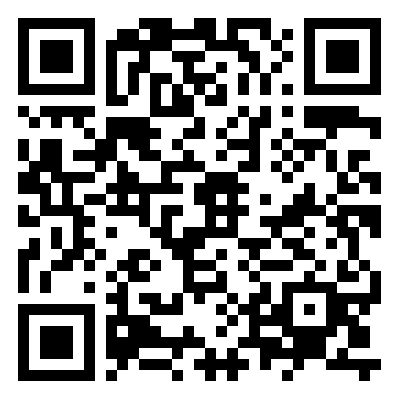 地址：河南省商丘市夏邑县栗园西路175号。                      联系电话：0370-6211456                                                                         夏邑县自然资源局附    件：自然资源登记单元附图（扫二维码查看）                                                 2023年12月30日  登记单元名称河南夏邑沱河省级湿地公园河南夏邑沱河省级湿地公园登记单元号411426424000001411426424000001411426424000001411426424000001坐落河南省商丘市夏邑县何营乡、桑堌乡河南省商丘市夏邑县何营乡、桑堌乡空间范围东：何营乡冯楼村冯楼桥西200米；南：沱河南岸绿化带南侧；西：桑堌乡王营村王营桥；        北：沱河北岸绿化带北侧。东：何营乡冯楼村冯楼桥西200米；南：沱河南岸绿化带南侧；西：桑堌乡王营村王营桥；        北：沱河北岸绿化带北侧。东：何营乡冯楼村冯楼桥西200米；南：沱河南岸绿化带南侧；西：桑堌乡王营村王营桥；        北：沱河北岸绿化带北侧。东：何营乡冯楼村冯楼桥西200米；南：沱河南岸绿化带南侧；西：桑堌乡王营村王营桥；        北：沱河北岸绿化带北侧。登记单元总面积189.79公顷189.79公顷国有面积184.08公顷184.08公顷集体面积5.71公顷国家所有自然资源权属状况所有权人全民自然状况主要自然资源类型及面积森林资源：91.50公顷，水流资源：52.02顷。森林资源：91.50公顷，水流资源：52.02顷。森林资源：91.50公顷，水流资源：52.02顷。国家所有自然资源权属状况所有者职责履行主体自然资源部自然状况主要自然资源类型及面积森林资源：91.50公顷，水流资源：52.02顷。森林资源：91.50公顷，水流资源：52.02顷。森林资源：91.50公顷，水流资源：52.02顷。国家所有自然资源权属状况所有者职责代理履行主体夏邑县人民政府自然状况其他类型面积46.27公顷46.27公顷46.27公顷